Daftar Riwayat Hidup                             (Curriculum Vitae)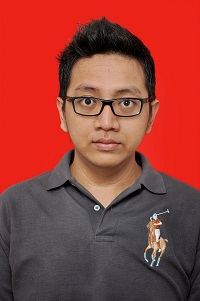 Data Pribadi										Nama			: Muhammad Irfan ListyawanJenis kelamin		: Laki-lakiTempat, tanggal Lahir	: Jakarta, 30 Juni 1989Kewarganegaraan	: IndonesiaStatus perkawinan	: Belum menikahTinggi Badan	             : 179 cmGolongan Darah	: BAgama			: IslamAlamat lengkap		: JL. Pisangan Lama III RT 007/04 No.11 Kelurahan: Pisangan Timur  Kecamatan: Pulo Gadung Jakarta Timur 13230Telpon/HP		: 081298320273E-mail			: irfan.listyawan@gmail.comPendidikanFormal	1995 - 2001		: SD Negeri Pisangan Timur 03 Pagi, Jakarta Timur	2001 - 2004		: SMP Negeri 74, Jakarta Timur	2004 - 2007		: SMA Negeri 22, Jakarta Timur	2014 - Sekarang	: D3 Periklanan di Bina Sarana Informatika (BSI)Non Formal 	2002 – 2003		: Kursus Pelajaran Sekolah di GAMA 88, Jakarta TimurKemampuan:Dapat mengoperasikan komputer (Ms. Word, Ms. Excel, Ms. Power Point)Dapat mengoperasikan internetDapat berbahasa Inggris Pasif